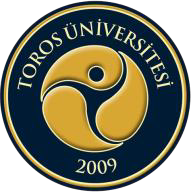 TOROS ÜNİVERSİTESİ SBF HEMŞIRELIK BÖLÜMÜ 4. SINIF 2022-2023 BAHAR DÖNEMİ DERS PROGRAMI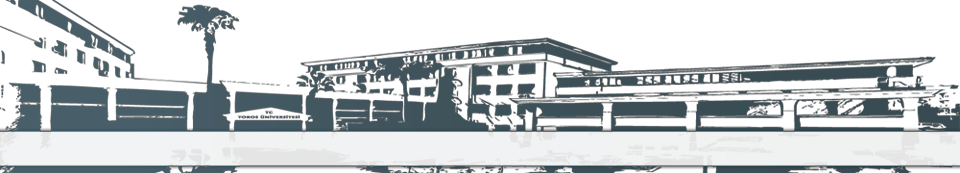 GÜNSAATPAZARTESİ SALI ÇARŞAMBA PERŞEMBE CUMA 08:10-09:00Ders Kodu: HEM418Ders Adı:  Intörn II (Uygulama)(yüzyüze)Dersin Sorumlusu: Fügen ÖZCANARSLANDr. Öğr. Üyesi Behire SANÇARDr. Öğr. Üyesi Neslihan ÖZCANARSLANDers Kodu: HEM418Ders Adı:  Intörn II (Uygulama)(yüzyüze)Dersin Sorumlusu: Fügen ÖZCANARSLANDr. Öğr. Üyesi Behire SANÇARDr. Öğr. Üyesi Neslihan ÖZCANARSLANDers Kodu: HEM418Ders Adı:  Intörn II (Uygulama)(yüzyüze)Dersin Sorumlusu: Fügen ÖZCANARSLANDr. Öğr. Üyesi Behire SANÇARDr. Öğr. Üyesi Neslihan ÖZCANARSLANDers Kodu: HEM418Ders Adı:  Intörn II (Uygulama)(yüzyüze)Dersin Sorumlusu: Fügen ÖZCANARSLANDr. Öğr. Üyesi Behire SANÇARDr. Öğr. Üyesi Neslihan ÖZCANARSLANDers Kodu: HEM418Ders Adı:  Intörn II (Uygulama)(yüzyüze)Dersin Sorumlusu: Fügen ÖZCANARSLANDr. Öğr. Üyesi Behire SANÇARDr. Öğr. Üyesi Neslihan ÖZCANARSLAN09:10-10:00Ders Kodu: HEM418Ders Adı:  Intörn II (Uygulama)(yüzyüze)Dersin Sorumlusu: Fügen ÖZCANARSLANDr. Öğr. Üyesi Behire SANÇARDr. Öğr. Üyesi Neslihan ÖZCANARSLANDers Kodu: HEM418Ders Adı:  Intörn II (Uygulama)(yüzyüze)Dersin Sorumlusu: Fügen ÖZCANARSLANDr. Öğr. Üyesi Behire SANÇARDr. Öğr. Üyesi Neslihan ÖZCANARSLANDers Kodu: HEM418Ders Adı:  Intörn II (Uygulama)(yüzyüze)Dersin Sorumlusu: Fügen ÖZCANARSLANDr. Öğr. Üyesi Behire SANÇARDr. Öğr. Üyesi Neslihan ÖZCANARSLANDers Kodu: HEM418Ders Adı:  Intörn II (Uygulama)(yüzyüze)Dersin Sorumlusu: Fügen ÖZCANARSLANDr. Öğr. Üyesi Behire SANÇARDr. Öğr. Üyesi Neslihan ÖZCANARSLANDers Kodu: HEM418Ders Adı:  Intörn II (Uygulama)(yüzyüze)Dersin Sorumlusu: Fügen ÖZCANARSLANDr. Öğr. Üyesi Behire SANÇARDr. Öğr. Üyesi Neslihan ÖZCANARSLAN10:10-11:00Ders Kodu: HEM418Ders Adı:  Intörn II (Uygulama)(yüzyüze)Dersin Sorumlusu: Fügen ÖZCANARSLANDr. Öğr. Üyesi Behire SANÇARDr. Öğr. Üyesi Neslihan ÖZCANARSLANDers Kodu: HEM418Ders Adı:  Intörn II (Uygulama)(yüzyüze)Dersin Sorumlusu: Fügen ÖZCANARSLANDr. Öğr. Üyesi Behire SANÇARDr. Öğr. Üyesi Neslihan ÖZCANARSLANDers Kodu: HEM418Ders Adı:  Intörn II (Uygulama)(yüzyüze)Dersin Sorumlusu: Fügen ÖZCANARSLANDr. Öğr. Üyesi Behire SANÇARDr. Öğr. Üyesi Neslihan ÖZCANARSLANDers Kodu: HEM418Ders Adı:  Intörn II (Uygulama)(yüzyüze)Dersin Sorumlusu: Fügen ÖZCANARSLANDr. Öğr. Üyesi Behire SANÇARDr. Öğr. Üyesi Neslihan ÖZCANARSLANDers Kodu: HEM418Ders Adı:  Intörn II (Uygulama)(yüzyüze)Dersin Sorumlusu: Fügen ÖZCANARSLANDr. Öğr. Üyesi Behire SANÇARDr. Öğr. Üyesi Neslihan ÖZCANARSLAN11:10-12:00Ders Kodu: HEM418Ders Adı:  Intörn II (Uygulama)(yüzyüze)Dersin Sorumlusu: Fügen ÖZCANARSLANDr. Öğr. Üyesi Behire SANÇARDr. Öğr. Üyesi Neslihan ÖZCANARSLANDers Kodu: HEM418Ders Adı:  Intörn II (Uygulama)(yüzyüze)Dersin Sorumlusu: Fügen ÖZCANARSLANDr. Öğr. Üyesi Behire SANÇARDr. Öğr. Üyesi Neslihan ÖZCANARSLANDers Kodu: HEM418Ders Adı:  Intörn II (Uygulama)(yüzyüze)Dersin Sorumlusu: Fügen ÖZCANARSLANDr. Öğr. Üyesi Behire SANÇARDr. Öğr. Üyesi Neslihan ÖZCANARSLANDers Kodu: HEM418Ders Adı:  Intörn II (Uygulama)(yüzyüze)Dersin Sorumlusu: Fügen ÖZCANARSLANDr. Öğr. Üyesi Behire SANÇARDr. Öğr. Üyesi Neslihan ÖZCANARSLANDers Kodu: HEM418Ders Adı:  Intörn II (Uygulama)(yüzyüze)Dersin Sorumlusu: Fügen ÖZCANARSLANDr. Öğr. Üyesi Behire SANÇARDr. Öğr. Üyesi Neslihan ÖZCANARSLAN12:00-13:00ÖĞLE TATİLİÖĞLE TATİLİÖĞLE TATİLİÖĞLE TATİLİÖĞLE TATİLİ13:10-14:00Ders Kodu: HEM418Ders Adı:  Intörn II (Uygulama)(yüzyüze)Dersin Sorumlusu: Fügen ÖZCANARSLANDr. Öğr. Üyesi Behire SANÇARDr. Öğr. Üyesi Neslihan ÖZCANARSLANDers Kodu: HEM418Ders Adı:  Intörn II (Uygulama)(yüzyüze)Dersin Sorumlusu: Fügen ÖZCANARSLANDr. Öğr. Üyesi Behire SANÇARDr. Öğr. Üyesi Neslihan ÖZCANARSLANDers Kodu: HEM418Ders Adı:  Intörn II (Uygulama)(yüzyüze)Dersin Sorumlusu: Fügen ÖZCANARSLANDr. Öğr. Üyesi Behire SANÇARDr. Öğr. Üyesi Neslihan ÖZCANARSLANDers Kodu: HEM418Ders Adı:  Intörn II (Uygulama)(yüzyüze)Dersin Sorumlusu: Fügen ÖZCANARSLANDr. Öğr. Üyesi Behire SANÇARDr. Öğr. Üyesi Neslihan ÖZCANARSLANDers Kodu: HEM418Ders Adı:  Intörn II (Teorik)Dersin Sorumlusu: Fügen ÖZCANARSLANOnline14:10-15:00Ders Kodu: HEM418Ders Adı:  Intörn II (Uygulama)(yüzyüze)Dersin Sorumlusu: Fügen ÖZCANARSLANDr. Öğr. Üyesi Behire SANÇARDr. Öğr. Üyesi Neslihan ÖZCANARSLANDers Kodu: HEM418Ders Adı:  Intörn II (Uygulama)(yüzyüze)Dersin Sorumlusu: Fügen ÖZCANARSLANDr. Öğr. Üyesi Behire SANÇARDr. Öğr. Üyesi Neslihan ÖZCANARSLANDers Kodu: HEM418Ders Adı:  Intörn II (Uygulama)(yüzyüze)Dersin Sorumlusu: Fügen ÖZCANARSLANDr. Öğr. Üyesi Behire SANÇARDr. Öğr. Üyesi Neslihan ÖZCANARSLANDers Kodu: HEM418Ders Adı:  Intörn II (Uygulama)(yüzyüze)Dersin Sorumlusu: Fügen ÖZCANARSLANDr. Öğr. Üyesi Behire SANÇARDr. Öğr. Üyesi Neslihan ÖZCANARSLAN15:10-16:00Ders Kodu: HEM418Ders Adı:  Intörn II (Uygulama)(yüzyüze)Dersin Sorumlusu: Fügen ÖZCANARSLANDr. Öğr. Üyesi Behire SANÇARDr. Öğr. Üyesi Neslihan ÖZCANARSLANDers Kodu: HEM418Ders Adı:  Intörn II (Uygulama)(yüzyüze)Dersin Sorumlusu: Fügen ÖZCANARSLANDr. Öğr. Üyesi Behire SANÇARDr. Öğr. Üyesi Neslihan ÖZCANARSLANDers Kodu: HEM418Ders Adı:  Intörn II (Uygulama)(yüzyüze)Dersin Sorumlusu: Fügen ÖZCANARSLANDr. Öğr. Üyesi Behire SANÇARDr. Öğr. Üyesi Neslihan ÖZCANARSLANDers Kodu: HEM418Ders Adı:  Intörn II (Uygulama)(yüzyüze)Dersin Sorumlusu: Fügen ÖZCANARSLANDr. Öğr. Üyesi Behire SANÇARDr. Öğr. Üyesi Neslihan ÖZCANARSLAN16:10-17:00Ders Kodu: HEM418Ders Adı:  Intörn II (Uygulama)(yüzyüze)Dersin Sorumlusu: Fügen ÖZCANARSLANDr. Öğr. Üyesi Behire SANÇARDr. Öğr. Üyesi Neslihan ÖZCANARSLANDers Kodu: HEM418Ders Adı:  Intörn II (Uygulama)(yüzyüze)Dersin Sorumlusu: Fügen ÖZCANARSLANDr. Öğr. Üyesi Behire SANÇARDr. Öğr. Üyesi Neslihan ÖZCANARSLANDers Kodu: HEM418Ders Adı:  Intörn II (Uygulama)(yüzyüze)Dersin Sorumlusu: Fügen ÖZCANARSLANDr. Öğr. Üyesi Behire SANÇARDr. Öğr. Üyesi Neslihan ÖZCANARSLANDers Kodu: HEM418Ders Adı:  Intörn II (Uygulama)(yüzyüze)Dersin Sorumlusu: Fügen ÖZCANARSLANDr. Öğr. Üyesi Behire SANÇARDr. Öğr. Üyesi Neslihan ÖZCANARSLAN